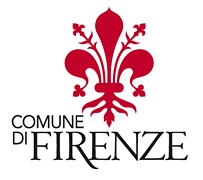 PROVVEDIMENTO DIRIGENZIALEOGGETTO: Approvazione Graduatoria Definitiva - Bando pubblico per la formazione di una graduatoria per l’accesso alla locazione di 66 alloggi di edilizia residenziale sociale a canone agevolato posti in via dell’Osteria, FirenzeLA DIRIGENTEVista la Convenzione Urbanistica relativa all’attuazione del P.U.E. denominato “Via dell’Osteria” stipulata in data 19/12/2007 tra il Comune di Firenze e Etruria Investimenti S.P.A. per atto pubblico presso il Notaio Dott. Vincenzo Vettori (rep.n.45373 raccolta n.10.222);Considerato che:-in data 31/08/2017 è stato sottoscritto a rogito Notaio Dott. Filippo Russo (Rep.15062, Racc.7763) l’atto di compravendita con il quale Investire SRG S.p.A. ha acquistato, quale società di gestione del Fondo Immobiliare Fondo Housing Toscano (FHT), la piena ed esclusiva proprietà del complesso immobiliare a destinazione residenziale, posto in Firenze, Via dell'Osteria angolo via Pistoiese, con il fine di eseguire un intervento di social housing;-per effetto della citata compravendita, Investire SGR S.p.A. è subentrata negli obblighi previsti dalla Convenzione Urbanistica suddetta stipulata tra il Comune di Firenze ed il precedente proprietario;Visti:-il D.M. del 22.04.2008 “Definizione di alloggio sociale ai fini dell’esenzione dall’obbligo di notifica degli aiuti di Stato ai sensi degli artt. 87 e 88 del Trattato istitutivo della Comunità europea”;-la Deliberazione 25 agosto 2014 n.708 della Giunta Regionale “Adempimenti di cui all’art.10 comma 6 L.23 maggio 2014 n.80.Definizione di requisiti, criteri e parametri per l’accesso, la permanenza e la gestione dell’alloggio sociale”;Preso atto che in data 01.02.2019 è stato sottoscritto tra Investire SGR S.p.A. per conto di “Fondo Housing Toscano” e le associazioni sindacali degli inquilini SUNIA, Unione Inquilini, SICET e UNIAT l’accordo integrativo previsto dall’art. 15 del vigente Accordo Territoriale sulle locazioni abitative per la definizione del canone di locazione dell’intervento di social housing di Via dell’Osteria;Viste:-la Deliberazione della Giunta Comunale n.196 del 16/04/2019 “Utilizzo in locazione dell’edificio realizzato in attuazione del P.U.E. denominato “Via dell’Osteria”. Approvazione schema di convenzione” e i suoi allegati;-la Convenzione sociale per la disciplina dell’utilizzo in locazione dell’edificio realizzato in attuazione del piano urbanistico esecutivo denominato “Via dell’Osteria” stipulata tra il Comune di Firenze e Investire SGR S.p.a. per atto pubblico presso il Notaio Dott. Francesco Steidl in data 15/05/2019 e i relativi allegati;Considerato che con nota del 3 gennaio 2020 è stato comunicato al Comune di Firenze che il Gestore Sociale individuato per l’iniziativa di “Via dell’Osteria” è la società Abitare Toscana s.r.l.;Considerata la nota n. prot.349306 del 28/10/2019 con la quale Abitare Toscana ha comunicato al Comune di Firenze che la conclusione dei lavori è prevista per il giorno 7 Aprile 2020;Preso atto che:-la Determinazione Dirigenziale n. 533 del 24.01.2020 ha approvato il Bando Pubblico per la formazione di una graduatoria per l’accesso alla locazione di 66 alloggi di edilizia residenziale sociale a canone agevolato posti in via dell’Osteria, Firenze;-la Determinazione Dirigenziale n. 1596 del 25.02.2020 ha prorogato i termini per la presentazione della domanda al Bando in oggetto dal 25.02.2020 al 09.03.2020;Valutato che:- nei termini di apertura del Bando sono state presentate n. 90 domande di partecipazione e si è proceduto alle relative istruttorie;- con Determinazione Dirigenziale n. 2428 dell’08.04.2020 è stata approvata la graduatoria provvisoria dei nuclei ammessi composta da n° 87 nuclei e l’elenco provvisorio di quelli  esclusi composto da n°3 nuclei;Considerato che:-nei termini previsti, sono stati presentati n.3 ricorsi dei quali nessuno è stato accolto;Ritenuto pertanto opportuno approvare la graduatoria definitiva degli ammessi composta da n° 87 nuclei e l’elenco definitivo degli esclusi composto da n°3 nuclei;Visti:- il D.Lgs. 30/06/2003 n°196 e ss.mm.ii.– Codice in materia di protezione dei dati personali e il Regolamento (UE) 2016/679 del 27.4.2016 relativo alla protezione delle persone fisiche con riguardo al trattamento dei dati personali;- l’art. 107 del Decreto Legislativo n°267/2000 e ss.mm.ii  che disciplina le funzioni e le responsabilità della dirigenza;- il Regolamento sull’Ordinamento degli Uffici e dei Servizi approvato con Delibera di Giunta Comunale n.423 in data 24/10/2011 e ss.mm. ii.  in relazione alle funzioni e ai compiti della dirigenza;- l’art. 81, comma 3, dello Statuto del Comune di Firenze, che dispone in materia di esecutività dei provvedimenti dirigenziali;DETERMINAdi approvare la graduatoria definitiva dei nuclei ammessi per l’accesso alla locazione di 66 alloggi di edilizia residenziale sociale a canone agevolato posti in via dell’Osteria, Firenze composta da n° 87 nuclei e l’elenco definitivo di quelli  esclusi composto da n° 3 nuclei, quali allegati integranti del presente provvedimento;di procedere alla pubblicazione delle graduatorie e dell’elenco degli esclusi presso l’Albo Pretorio del Comune di Firenze per 15 giorni consecutivi a partire dal 22 aprile 2020;di inviare la graduatoria definitiva ad Abitare Toscana, quale ente gestore degli alloggi, per procedere alla stipulazione dei contratti di locazione;di rendere noto che avverso il presente provvedimento è ammesso ricorso giurisdizionale al T.A.R. della Toscana secondo i termini e le modalità del D. Lgs.2 luglio 2010, n.140 o, in via alternativa, ricorso straordinario al Presidente della Repubblica secondo il D.P.R. n.1199 del 1971.ALLEGATI INTEGRANTI- ELENCO DEFINITIVO ESCLUSI- GRADUATORIA DEFINITIVA AMMESSILe firme, in formato digitale, sono state apposte sull'originale del presente atto ai sensi dell'art. 24 del D.Lgs. 7/3/2005, n. 82 e s.m.i. (CAD). La presente determinazione è conservata in originale negli archivi informatici del Comune di Firenze, ai sensi dell'art.22 del D.Lgs. 82/2005.Si attesta che la presente copia di n 4 pagine, è conforme all’originale documento informatico, sottoscritto con firma digitale e contenuto negli archivi informatici del Comune di Firenze.Firenze, il 21/04/2020Numero: 2020/DD/02628 Del: 20/04/2020 Esecutivo da: 20/04/2020 Proponente: Direzione Servizi Sociali,Posizione Organizzativa (P.O.) Sostegno all'AbitazioneFirenze, lì 20/04/2020Sottoscritta digitalmente daIl ResponsabileRosanna Onilde Pilotti